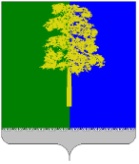 Муниципальное образование Кондинский районХанты-Мансийского автономного округа – ЮгрыАДМИНИСТРАЦИЯ КОНДИНСКОГО РАЙОНАПОСТАНОВЛЕНИЕС целью уточнения показателей, характеризующих эффективность структурного элемента  и объемов финансовых ресурсов муниципальной программы Кондинского района «Создание условий для эффективного управления муниципальными финансами», в соответствии с постановлением администрации Кондинского района от 29 августа 2022 года № 2010                             «О порядке разработки и реализации муниципальных программ Кондинского района», администрация Кондинского района постановляет: 1. Внести в постановление администрации Кондинского района                        от 31 октября 2022 года № 2378 «О муниципальной программе Кондинского района «Создание условий для эффективного управления муниципальными финансами» следующие изменения:В приложении к постановлению:1.1. Строку «Параметры финансового обеспечения муниципальной программы» Паспорта муниципальной программы изложить в следующей редакции: «».1.2. Таблицу 1 изложить в новой редакции (приложение 1).1.3. Таблицу 3 изложить в новой редакции (приложение 2).2. Обнародовать постановление в соответствии с решением Думы Кондинского района от 27 февраля 2017 года № 215 «Об утверждении Порядка опубликования (обнародования) муниципальных правовых актов и другой официальной информации органов местного самоуправления муниципального образования Кондинский район» и разместить на официальном сайте органов местного самоуправления Кондинского района. 3. Постановление вступает в силу после его обнародования.са/Банк документов/Постановления 2024Приложение 1к постановлению администрации районаот 09.01.2024 № 18Таблица 1Распределение финансовых ресурсов муниципальной программы (по годам)Приложение 2к постановлению администрации районаот 09.01.2024 № 18Таблица 3Показатели, характеризующие эффективность структурного элемента (основного мероприятия) муниципальной программыот 09 января 2024 года№ 18пгт. МеждуреченскийО внесении изменений в постановление администрации Кондинского района от 31 октября 2022 года № 2378 «О муниципальной программе Кондинского района «Создание условий для эффективного управления муниципальными финансами»Параметры финансового обеспечения муниципальной программы Источники финансированияРасходы по годам (тыс. рублей)Расходы по годам (тыс. рублей)Расходы по годам (тыс. рублей)Расходы по годам (тыс. рублей)Расходы по годам (тыс. рублей)Параметры финансового обеспечения муниципальной программы Источники финансированиявсего2023202420252026-2030Параметры финансового обеспечения муниципальной программы всего2 325 681,0372 080,7283 183,1292 551,71 377 865,5Параметры финансового обеспечения муниципальной программы федеральный бюджет0,00,00,00,00,0Параметры финансового обеспечения муниципальной программы бюджет автономного округа1 447 097,2189 414,5183 766,3193 134,9880 781,5Параметры финансового обеспечения муниципальной программы местный бюджет878 583,8182 666,299 416,899 416,8497 084,0Параметры финансового обеспечения муниципальной программы иные источники финансирования0,00,00,00,00,0Параметры финансового обеспечения муниципальной программы Справочно: Межбюджетные трансферты городским и сельским поселениям района0,00,00,00,00,0Глава районаА.А.Мухин№ структурного элемента (основного мероприятия) Структурный элемент (основное мероприятие) муниципальной программыОтветственный исполнитель/ соисполнитель Источники финансированияФинансовые затраты на реализацию (тыс. рублей) Финансовые затраты на реализацию (тыс. рублей) Финансовые затраты на реализацию (тыс. рублей) Финансовые затраты на реализацию (тыс. рублей) Финансовые затраты на реализацию (тыс. рублей) № структурного элемента (основного мероприятия) Структурный элемент (основное мероприятие) муниципальной программыОтветственный исполнитель/ соисполнитель Источники финансированиявсегов том числев том числев том числев том числе№ структурного элемента (основного мероприятия) Структурный элемент (основное мероприятие) муниципальной программыОтветственный исполнитель/ соисполнитель Источники финансированиявсего2023 год2024 год2025 год2026-2030 годы1234567891.Основное мероприятие «Расчет и распределение дотаций на выравнивание бюджетной обеспеченности поселений» (показатель 1, 3 из таблицы 3)Комитет по финансам и налоговой политике администрации Кондинского районавсего2 242 431,6288 831,3283 183,1292 551,71 377 865,51.Основное мероприятие «Расчет и распределение дотаций на выравнивание бюджетной обеспеченности поселений» (показатель 1, 3 из таблицы 3)Комитет по финансам и налоговой политике администрации Кондинского районафедеральный бюджет0,00,00,00,00,01.Основное мероприятие «Расчет и распределение дотаций на выравнивание бюджетной обеспеченности поселений» (показатель 1, 3 из таблицы 3)Комитет по финансам и налоговой политике администрации Кондинского районабюджет автономного округа 1 447 097,2189 414,5183 766,3193 134,9880 781,51.Основное мероприятие «Расчет и распределение дотаций на выравнивание бюджетной обеспеченности поселений» (показатель 1, 3 из таблицы 3)Комитет по финансам и налоговой политике администрации Кондинского районаместный бюджет795 334,499 416,899 416,899 416,8497 084,01.Основное мероприятие «Расчет и распределение дотаций на выравнивание бюджетной обеспеченности поселений» (показатель 1, 3 из таблицы 3)Комитет по финансам и налоговой политике администрации Кондинского районаиные источники финансирования0,00,00,00,00,02.Основное мероприятие «Создание условий для эффективного управления муниципальными финансами» (1, показатель 2 из таблицы 3)Комитет по финансам и налоговой политике администрации Кондинского районавсего83 249,483 249,40,00,00,02.Основное мероприятие «Создание условий для эффективного управления муниципальными финансами» (1, показатель 2 из таблицы 3)Комитет по финансам и налоговой политике администрации Кондинского районафедеральный бюджет0,00,00,00,00,02.Основное мероприятие «Создание условий для эффективного управления муниципальными финансами» (1, показатель 2 из таблицы 3)Комитет по финансам и налоговой политике администрации Кондинского районабюджет автономного округа0,00,00,00,00,02.Основное мероприятие «Создание условий для эффективного управления муниципальными финансами» (1, показатель 2 из таблицы 3)Комитет по финансам и налоговой политике администрации Кондинского районаместный бюджет83 249,483 249,40,00,00,02.Основное мероприятие «Создание условий для эффективного управления муниципальными финансами» (1, показатель 2 из таблицы 3)Комитет по финансам и налоговой политике администрации Кондинского районаиные источники финансирования0,00,00,00,00,0Всего по муниципальной программе:Всего по муниципальной программе:всего2 325 681,0372 080,7283 183,1292 551,71 377 865,5Всего по муниципальной программе:Всего по муниципальной программе:федеральный бюджет0,00,00,00,00,0Всего по муниципальной программе:Всего по муниципальной программе:бюджет автономного округа1 447 097,2189 414,5183 766,3193 134,9880 781,5Всего по муниципальной программе:Всего по муниципальной программе:местный бюджет878 583,8182 666,299 416,899 416,8497 084,0Всего по муниципальной программе:Всего по муниципальной программе:иные источники финансирования0,00,00,00,00,0Всего по муниципальной программе:Всего по муниципальной программе:Справочно: Межбюджетные трансферты городским и сельским поселениям района0,00,00,00,00,0В том числе:В том числе:Проектная частьПроектная частьвсего0,00,00,00,00,0Проектная частьПроектная частьфедеральный бюджет0,00,00,00,00,0Проектная частьПроектная частьбюджет автономного округа0,00,00,00,00,0Проектная частьПроектная частьместный бюджет0,00,00,00,00,0Проектная частьПроектная частьиные источники финансирования0,00,00,00,00,0Процессная частьПроцессная частьвсего2 325 681,0372 080,7283 183,1292 551,71 377 865,5Процессная частьПроцессная частьфедеральный бюджет0,00,00,00,00,0Процессная частьПроцессная частьбюджет автономного округа1 447 097,2189 414,5183 766,3193 134,9880 781,5Процессная частьПроцессная частьместный бюджет878 583,8182 666,299 416,899 416,8497 084,0Процессная частьПроцессная частьиные источники финансирования0,00,00,00,00,0В том числе:В том числе:Инвестиции в объекты муниципальной собственностиИнвестиции в объекты муниципальной собственностивсего0,00,00,00,00,0Инвестиции в объекты муниципальной собственностиИнвестиции в объекты муниципальной собственностифедеральный бюджет0,00,00,00,00,0Инвестиции в объекты муниципальной собственностиИнвестиции в объекты муниципальной собственностибюджет автономного округа0,00,00,00,00,0Инвестиции в объекты муниципальной собственностиИнвестиции в объекты муниципальной собственностиместный бюджет0,00,00,00,00,0Инвестиции в объекты муниципальной собственностиИнвестиции в объекты муниципальной собственностииные источники финансирования0,00,00,00,00,0Прочие расходыПрочие расходывсего2 325 681,0372 080,7283 183,1292 551,71 377 865,5Прочие расходыПрочие расходыфедеральный бюджет0,00,00,00,00,0Прочие расходыПрочие расходыбюджет автономного округа1 447 097,2189 414,5183 766,3193 134,9880 781,5Прочие расходыПрочие расходыместный бюджет878 583,8182 666,299 416,899 416,8497 084,0Прочие расходыПрочие расходыиные источники финансирования0,00,00,00,00,0В том числе:В том числе:Ответственный исполнительОтветственный исполнительКомитет по финансам и налоговой политике администрации Кондинского районавсего2 325 681,0372 080,7283 183,1292 551,71 377 865,5Ответственный исполнительОтветственный исполнительКомитет по финансам и налоговой политике администрации Кондинского районафедеральный бюджет0,00,00,00,00,0Ответственный исполнительОтветственный исполнительКомитет по финансам и налоговой политике администрации Кондинского районабюджет автономного округа1 447 097,2189 414,5183 766,3193 134,9880 781,5Ответственный исполнительОтветственный исполнительКомитет по финансам и налоговой политике администрации Кондинского районаместный бюджет878 583,8182 666,299 416,899 416,8497 084,0Ответственный исполнительОтветственный исполнительКомитет по финансам и налоговой политике администрации Кондинского районаиные источники финансирования0,00,00,00,00,0№НаименованиепоказателяБазовый показатель на начало реализации муниципальной программыЗначения показателя по годамЗначения показателя по годамЗначения показателя по годамЗначение показателя на момент окончания реализации муниципальной программы№НаименованиепоказателяБазовый показатель на начало реализации муниципальной программы202320242025Значение показателя на момент окончания реализации муниципальной программы1.Отклонение в уровнях бюджетной обеспеченности между 3 наиболее                 и 3 наименее обеспеченными поселениями  после предоставления дотации на выравнивание бюджетной обеспеченности, раз4,62,53,93,93,92.Средняя итоговая оценка качества организации и осуществления бюджетного процесса в городских и сельских поселениях Кондинского района, баллы214,32232,44214,32214,32214,323.Доля городских и сельских поселений Кондинского района, уровень расчетной бюджетной обеспеченности которых после предоставления дотации на выравнивание бюджетной обеспеченности из бюджета муниципального района составляет более 90% от установленного критерия выравнивания поселений, %100100100100100